KIGAM 미국(AGU)현지 인재채용한국지질자원연구원은 국내외 육상․해저지질조사, 지하자원 탐사․개발․활용, 지질재해 및 지질관련 기후변화 대응 관련 원천기술개발 분야에서 선도적인 역할을 수행해 온 정부출연연구기관으로서 함께 미래를 열어갈 창의적이고 진취적인 인재를 모십니다. ◙ 모집분야 및 지원자격  연구직○ 모집분야(전공), 지원자격  1) 국토지질분야(지질학, 자원공학 등) 석사이상2) 광물자원/광물활용분야(지질학, 자원공학, 화학공학, 금속공학, 재료공학 등) 석사이상3) 석유해저분야(지질학, 자원공학, 화학공학 등) 석사이상  4) 지구환경분야(지질학, 자원공학, 환경공학 등) 석사이상5) 무기화학분석◙ 지원자 자격사항1. 지원자 공통사항 ▪ 모집분야별 해당학과 전공자로서 해당학위 취득자 및 2013년 2월 학위취득  예정자  (석박사 통합과정을 2년 이상 이수한 자는 석사 학위자로 인정)학위취득예정자는 이를 증명할 수 있는 자료를 반드시 제출▪ 해외 거주하는 석사학위 이상 자로서 2012년 12월 5일, AGU 행사장소(미국, 샌프란시스코) 에서 채용 심사 응시가 가능한 자▪ 국가공무원법 제33조(결격사유)의 결격사유가 없는 자 ▪ 병역의무대상자는 군필 또는 면제자로서 해외여행에 결격사유가 없는 자 ▪ 국가보훈대상자 및 장애인은 증빙서 제출 시 관계법령에 따라 우대 2. 석사▪ TOEIC 720, TOEFL(CBT 218, iBT 87) TEPS 572, IELTS 7.2 점 이상인 자  - 서류접수 마감일 기준 2년 이내 취득한 공인영어시험 성적표    (사본 제출자의 경우, 면접 시 원본 지참)  - 영어권국가(미국, 캐나다, 영국, 호주, 뉴질랜드 등)에서 학사이상 학위를 취득한 자는 면제(공인영어성적표 보유 시 제출) ◙ 원서교부 및 접수1. 접수기간 : 2012. 10. 17(수) – 11. 6(화) 17:00까지(한국시간) 까지 이메일 접수분까지만 유효함2. 교부 및 접수처   - 교부 : 연구원 홈페이지(www.kigam.re.kr)에서 Download   - 접수처 : 대전광역시 유성구 가정동 30 한국지질자원연구원              인력경영실 채용담당자앞 (305-350)   - 접수방법 : E-mail (job@kigam.re.kr)로 접수 (증빙서류는 스캔해서 PDF화일로 저장 후 제출)3. 제출서류, 전형방법 등 자세한 내용은 연구원 홈페이지 참조4. 기타사항은 인력경영실 채용담당자 Tel: 82-42-868-3782, job@kigam.re.kr 문의 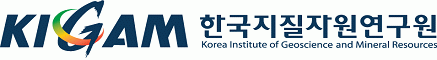 